Оснащенность кабинета начальных классов2-08учитель: Гусенко Елена Анатольевна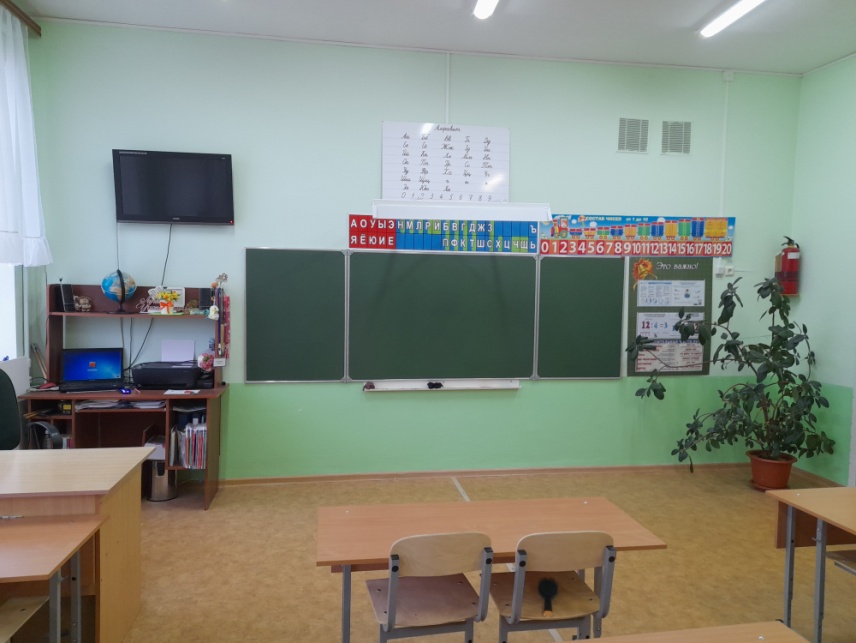 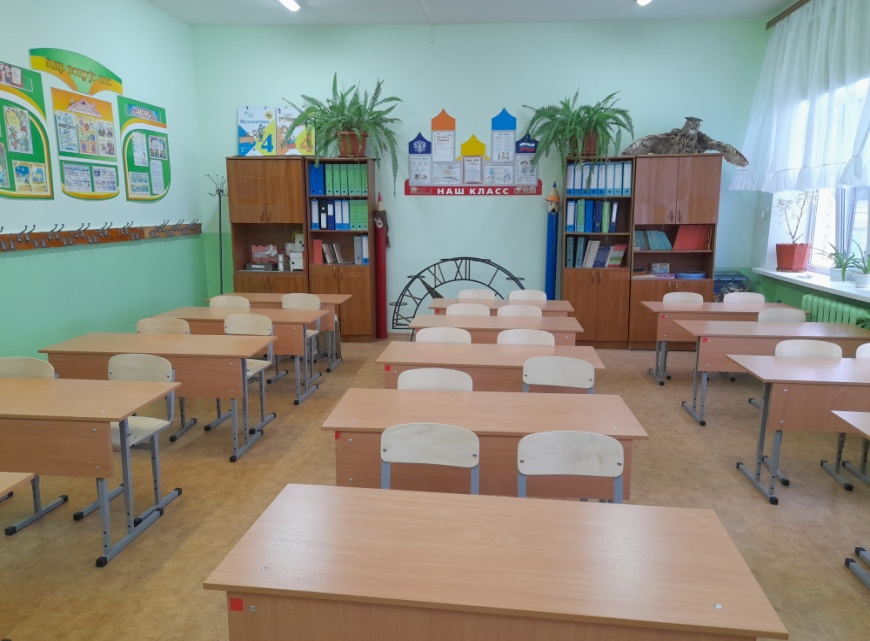 Оснащение кабинета:Учебно-методическое обеспечение кабинетаМетодические пособияТАБЛИЦЫ ПО МАТЕМАТИКЕТАБЛИЦЫ ПО РУССКОМУ ЯЗЫКУТАБЛИЦЫ ПО ОКРУЖАЮЩЕМУ МИРУ"ГАЛЕРЕЯ ПОРТРЕТОВ ДЕТСКИХ ПИСАТЕЛЕЙ". К УМК "ШКОЛА РОССИИ"№п/пНаименование имуществаКоличество1Стол учителя  12Учительский стул13Компьютерный стол  14Парты двухместные  155Ученические стулья  306Шкафы47Встроенный шкаф18Доска аудит19софит110Стенд «Классный уголок»  111Стенд «Мир вокруг нас»  112Стенд  «Лента букв»  113Ноутбук 114Принтер (цветной)  115Телевизор1№ п/пНазваниеАвторИздательствоГод изданияПоурочные разработки по русскому языку 1 класс к УМК В.П. Канакиной, В.Г. Горецкого (ФГОС «Школа России»)О.И. ДмитриеваМ.: Вако2020Поурочные разработки по обучению грамоте: чтение и письмо 1 класс к УМК В.П. Канакиной, В.Г. Горецкого (ФГОС «Школа России»)О.Е. Жиренко, Л.А. ОбуховаМ.: Вако2020Поурочные разработки по математике 1 класс к УМК М.И. Моро (ФГОС «Школа России»)Т.Н. Ситникова, И.Ф. ЯценкоМ.: Вако2020Поурочные разработки по окружающему миру 1 класс к УМК А.А. Плешакова (ФГОС «Школа России»)Т.М. МаксимоваМ.: Вако2020Поурочные разработки по литературному чтению 1 класс к УМК Л.Ф. Климановой (ФГОС «Школа России»)С.В. КутявинаМ.: Вако2020Поурочные разработки по русскому языку 2 класс к УМК В.П. Канакиной, В.Г. Горецкого (ФГОС «Школа России»)Т.Н. Ситникова, И.Ф. ЯценкоМ.: Вако2021Поурочные разработки по литературному чтению 2 класс к УМК Л.Ф. Климановой (ФГОС «Школа России»)С.В. КутявинаМ.: Вако2021Поурочные разработки по математике 2 класс к УМК М.И. Моро (ФГОС «Школа России»)Т.Н. Ситникова, И.Ф. ЯценкоМ.: Вако2021Поурочные разработки по окружающему миру 2 класс к УМК А.А. Плешакова (ФГОС «Школа России»)Т.М. МаксимоваМ.: Вако2020Поурочные разработки по русскому языку 3 класс к УМК В.П. Канакиной, В.Г. Горецкого (ФГОС «Школа России»)О.И. ДмитриеваМ.: Вако2022Поурочные разработки по литературному чтению 3 класс к УМК Л.Ф. Климановой (ФГОС «Школа России»)С.В. КутявинаМ.: Вако2022Поурочные разработки по математике 3 класс к УМК М.И. Моро (ФГОС «Школа России»)Т.Н. Ситникова, И.Ф. ЯценкоМ.: Вако2022Поурочные разработки по окружающему миру 3 класс к УМК А.А. Плешакова (ФГОС «Школа России»)Т.М. МаксимоваМ.: Вако2020Сборник диктантов и самостоятельных работ по русскому языку 1-4 классы к УМК В.П. Канакиной, В.Г. Горецкого (ФГОС «Школа России»).В.П. Канакина, Г.С. ЩёголеваМ.: Просвещение2020. Математика.   КИМы к учебнику - Моро М.И. и др.Моро М.И. и др.М.: Вако2020 Русский язык.  . КИМы к учебнику - Канакиной.И.Ф.ЯценкоМ.: Вако2020Окружающий мир.   Контрольно-измерительные материалы  Тихомирова Е.М.М:Экзамен2020Литературное чтение.   Контрольно-измерительные материалы - Шубина Г.В.М:Экзамен2020Школьный грамматико-орфографический словарь русского языкаБ.Т.ПановА.В.ТекучевМ.: ПросвещениеОрфографический словарь русского языкаД.М.УшаковС.Е.КрючковМ.: ПросвещениеТолковый словарь русского языкаОжегов С.И., Шведова Н.Ю. М.: ПросвещениеНаглядный дидактический материал по математикеКарточки Наглядный дидактический материал по русскому языку. Карточки, набор букв русского алфавита.№ п/пНазвание таблицыКласс1Целое и часть  1-42Таблица умножения      2-44Меры величин  1-45Компоненты умножения.2-46Сравнение чисел.1-48Умножение.2-412Таблица классов и разрядов.1-413Арифметические действия  1-414Лента чисел.1-415Написание цифр.116Состав чисел  .118Таблица сложения.19Единицы времени.22Задачи на движение23Задачи на одновременное движение в противоположных направлениях.№ п/пНазвание таблицыКласс1Гласные звуки русского языка.1-42Согласные звуки русского языка.1-43Звуки и буквы (сводная таблица о гласных и согласных звуках и буквах).1-44Главные и второстепенные части члены предложения.1-45Части речи  1-46Изменение глаголов по лицам, числам и родам  47Род имён существительных.1-48Разбор слова по составу  1-49Фонетический разбор слова.1-410Алфавит.1-411Лента букв.1-412Сочетания букв (жи-ши, ча-ща, чк).1-413Гласные после шипящих.1-414Звуки и буквы.1-415Падежи  416Самостоятельные части речи.1-4№ п/пНазвание таблицыКласс1Оранизм  человека.2-42Полезные продукты (белки, жиры, углеводы, витамины).2-43Степь. (Природные зоны РФ).2-44Тайга. (Природные зоны РФ).2-45Пустыня. (Природные зоны РФ).2-46Черноморское побережье. (Природные зоны РФ).2-47Виды земной поверхности.1-48Солнечная система.1-49Строение Солнечной системы.1-410  Грибы.1-411Календарь природы.1-412Времена года.1-413Карта полушарий.1-414Правила поведения на дорогах.1-415Основные правила пожарной безопасности.1-416Правила дорожного движения  1-417Дорожные знаки.1-4